Stark in der Vernetzung: 5. Deutscher Interoperabilitätstag ist führende Fachtagung für mehr Interoperabilität im GesundheitswesenKontakt: ZTG Zentrum für Telematik und Telemedizin GmbHBirthe KlementowskiTel. 0234 / 973517 - 36E-Mail: b.klementowski@ztg-nrw.de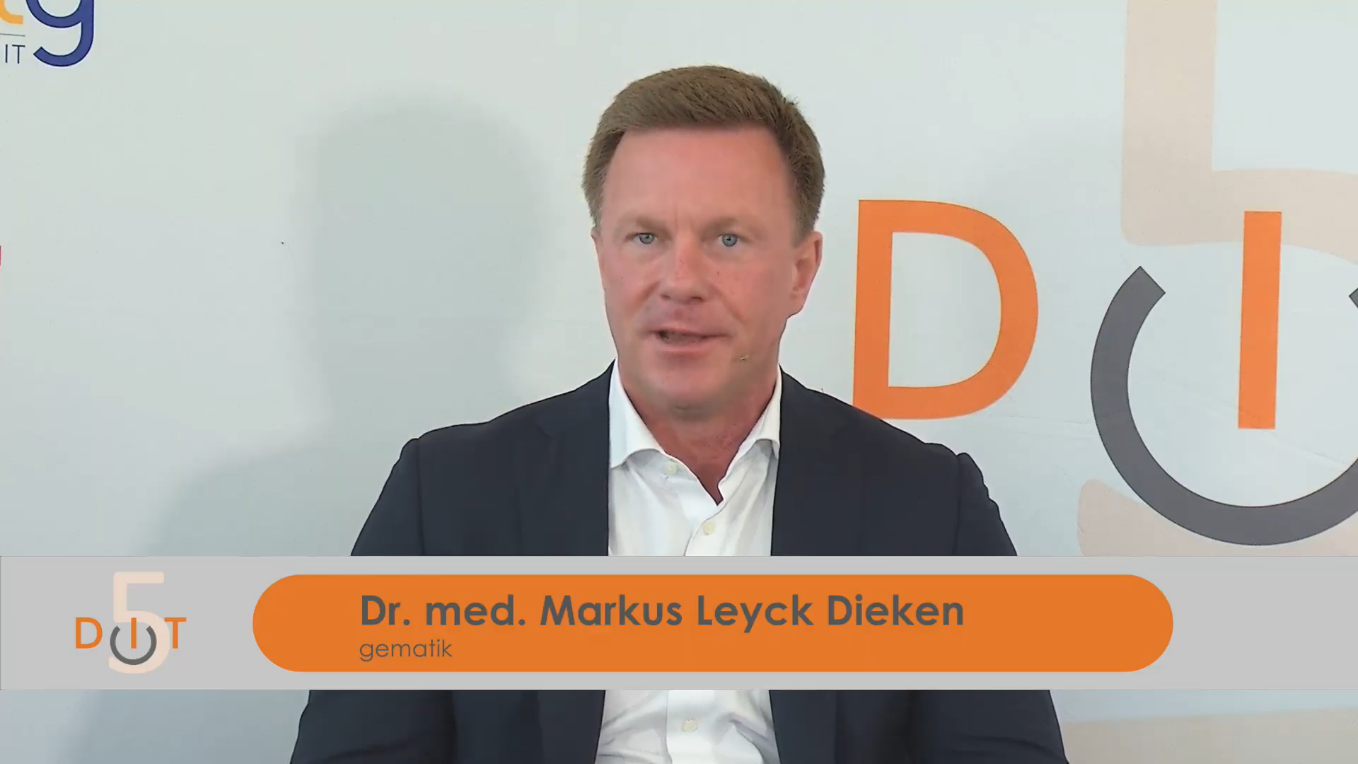 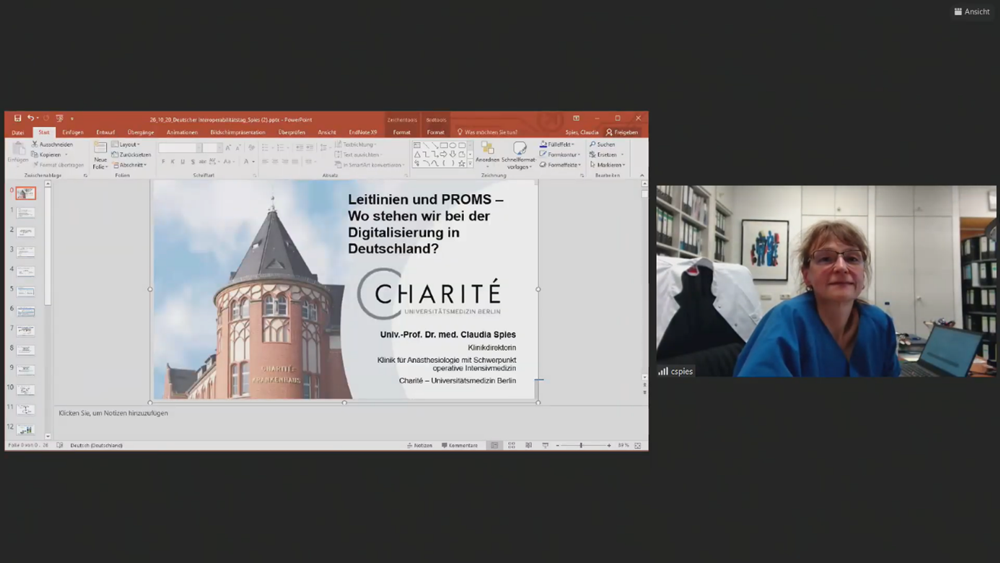 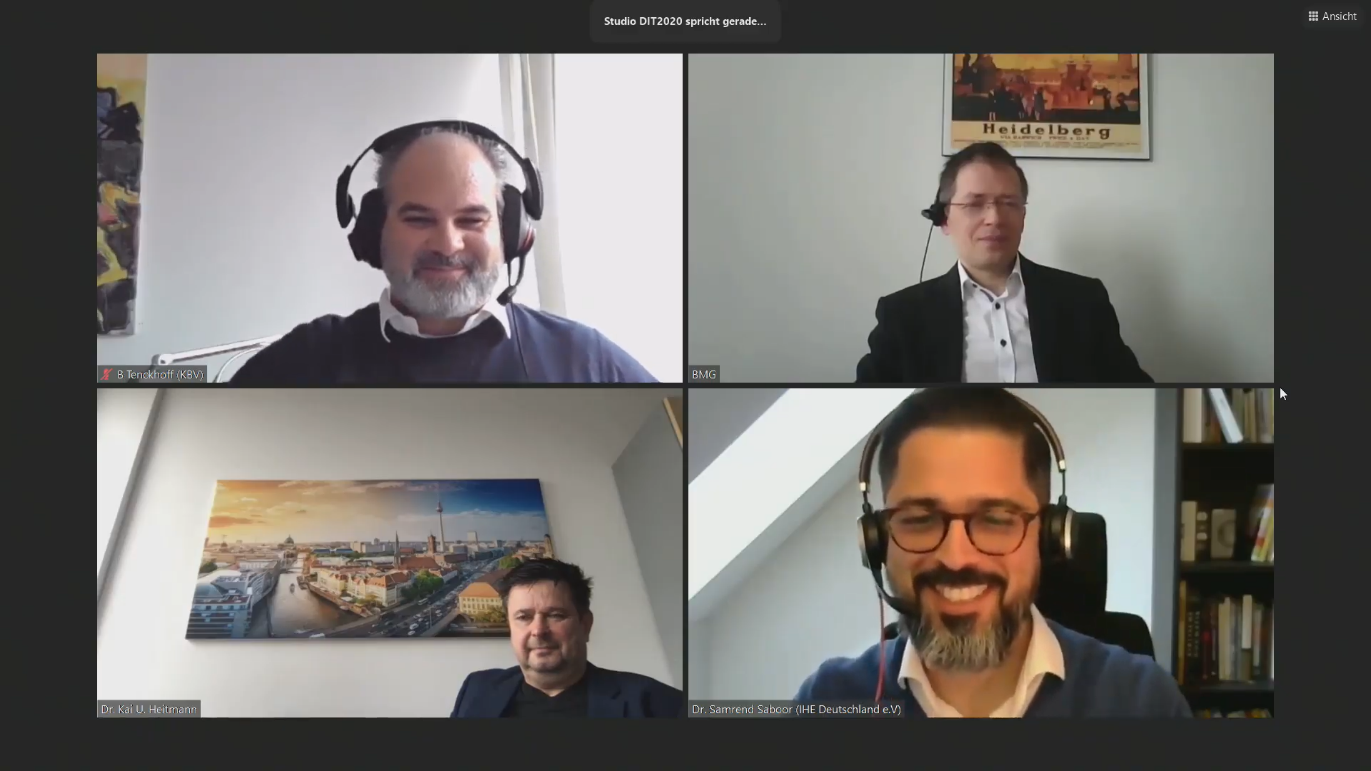 